Таблица члена жюри постоянно действующего Всероссийского детского творческого конкурсаВаша фамилия, имя отчествоДолжностьДОО (написать так, как необходимо отразить в документах)Выбранный Вами конкурс для оцениванияВаша электронная почта (для связи и пересылки документов)ОТВЕТЫ занести в таблицуПостоянно действующие Всероссийские детские творческие конкурсы находятся здесь - https://mirdoshkolyat.ru/novosti/detskie-konkursy-2022-g(если в выбранном конкурсе нет какой-либо номинации – пропускайте строку таблицы)Ниже Вы имеете право вписать Ваше мнение по работе, замечание, личное мнение. Способ оплаты - через ссылку  https://securepayments.sberbank.ru/shortlink/qwCHfivX     в режиме онлайн;- Через qr-код   
- запасной способ оплаты – карта портала «Мир дошколят» 2202 2011 4770 8248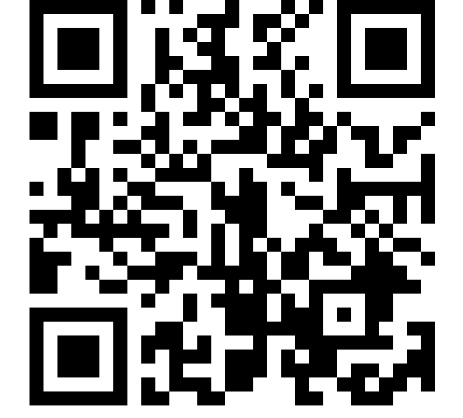 Критерии оценки конкурсных работ по номинациям:- Конкурсные работы оцениваются по пятибалльной шкале по каждому критерию, где один балл – минимальная, а пять баллов максимальная оценка. Итоговая оценка формируется путем вычисления среднего арифметического балла данной конкурсной работы. - Определение и награждение победителей Конкурса. По итогам Конкурса жюри определяет победителей в каждой номинации и возрастной группе. Победители награждаются дипломами лауреата I, II, III степени и дипломами I, II, III степени. Конкурсанты, не вошедшие в число победителей, будут отмечены дипломами участника. - Конкурсные работы оцениваются по пятибалльной шкале по каждому критерию, где один балл – минимальная, а пять баллов максимальная оценка. Итоговая оценка формируется путем вычисления среднего арифметического балла данной конкурсной работы. - Определение и награждение победителей Конкурса. По итогам Конкурса жюри определяет победителей в каждой номинации и возрастной группе. Победители награждаются дипломами лауреата I, II, III степени и дипломами I, II, III степени. Конкурсанты, не вошедшие в число победителей, будут отмечены дипломами участника. - Заполненную Таблицу члена жюри детского творческого конкурса присылать на электронную почту mirdoshkolyat@yandex.ru 12345№Ф.И. ребёнкаНазвание работыОценки по критериямОценки по критериямОценки по критериямОценки по критериямОценки по критериям№Ф.И. ребёнкаНазвание работы1234итого123456789101.Номинация «Вокал»  Критерии оценок вокал-соло: - соответствие тематике конкурса; - музыкальность, чистота интонации, исполнительское мастерство, соответствие репертуара 	исполнительским возможностям и возрастной категории исполнителя; - сценический образ (соответствие постановки номера содержанию песни, артистичность и оригинальность исполнения, художественный вкус, костюмы и реквизит). Критерии оценок вокал-ансамбль: - соответствие тематике конкурса; - уровень ансамблевой подготовки (чистое интонирование, чувство ритма и ансамбля, хорошая дикция), вокально-певческая подготовка, соответствие репертуара исполнительским возможностям и возрастной категории; - сценический образ (умение донести до слушателя смысл) исполняемого произведения, артистичность и оригинальность исполнения, художественный вкус, костюмы)2.Номинация «Хореография»Критерии оценок: - уровень исполнительского мастерства; оригинальность, сложность танцевальных движений;- композиционное построение танца; артистизм участников; зрелищность; - общий уровень музыкальной и художественной культуры, костюмированность; качество фонограммы3.Номинация «Художественное слово» «Театральные сценки»Критерии оценок: - соответствие тематике конкурса; - уровень подготовки участника; - актерское мастерство (художественный образ, сценическая речь, артистизм, соответствие репертуара возрасту исполнителя) 4. Номинация «Декоративно-прикладное творчество» (рисунки, поделки, аппликация ...)Критерии оценок: - соответствие тематике конкурса; - мастерство и уровень исполнения; - оригинальность работы и раскрытие темы. 